УКРАЇНА     ЧЕРНІГІВСЬКА МІСЬКА РАДА    Р О З П О Р Я Д Ж Е Н Н Я02 березня 2017 року								№ 71-рПро створення  комісії З метою перевірки якості виконаних на замовлення управління капітального будівництва міської ради робіт з реконструкції (відновлення) покрівель житлових будинків м. Чернігова, керуючись пунктом 20 частини 4 статті 42 Закону України “Про місцеве самоврядування в Україні”:1. Створити комісію з перевірки якості виконаних на замовлення управління капітального будівництва міської ради робіт (далі-комісія) у складі:2. Комісії провести перевірку якості виконаних на замовлення управління капітального будівництва міської ради робіт з реконструкції (відновлення) покрівель житлових будинків м. Чернігова за адресами: вул. Захисників України 9-А, 10-А, 12-А, 12-Б, Генерала Пухова, 115, Генерала Бєлова, 18, Льотна, 4, Волковича, 9, Івана Богуна, 44, В’ячеслава Чорновола, 32, Хлібопекарська, 16, Толстого, 152, Дмитра Самоквасова, 1, Мстиславська, 10, Гонча, 76, Освіти, 86, просп. Миру, 147, 149.3. Комісії до 10 березня 2017 року подати звіт про результати проведеної перевірки міському голові. 4. Контроль за виконанням цього розпорядження залишаю за собою.Міський голова                           В. А. Атрошенко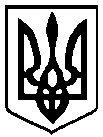  20      року           м. Чернігів № ____________Шкуріна Людмила ГригорівнаАтрощенко Олександр Анатолійович- начальник управління державного архітектурно- будівельного контролю Чернігівської міської ради, голова комісії- заступник міського головиЧерненко Андрій ВалентиновичАнтонов Олександр Сергійович- заступник міського голови- депутат міської ради, голова постійної комісії міської ради з питань житлово-комунального господарства, транспорту і зв’язку та енергозбереження(за згодою)Власенко Юрій ДмитровичДзядзько Анатолій Миколайович- член виконавчого комітету міської ради (за згодою)- начальник управління капітального будівництва міської радиКуц Ярослав Валентинович- начальник управління житлово-комунального господарства міської ради